Сценарный план занятия 
№ТекстСлайд1Итак, тема нашего занятия – Вождение автомобиля и алкоголь несовместимы. Это необычное занятие. Вам необычайно повезло, что вы на него попали. Потому что оно ведётся не во всех автошколах страны. Оно было, скажем так, придумано психологами, специалистами в области безопасности дорожного движения, методистами – на основе передовых практик подготовки водителей. И рекомендовано целым рядом серьёзных экспертных сообществ – и в области образования, и в области здравоохранения, и Госавтоинспекции.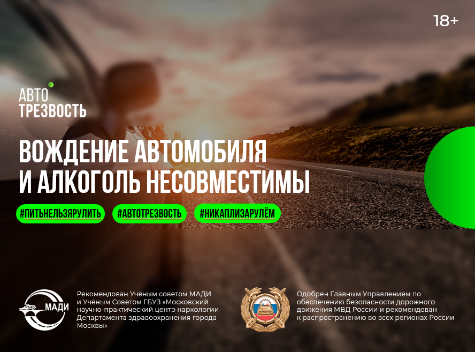 2Давайте познакомимся. Скажите, пожалуйста, буквально несколько фраз о себе.  Вы сегодня здесь, хотя я не могу видеть вас, как в аудитории, но вы здесь, и фактически мы дарим друг другу самое ценное, что у нас есть – время. Спасибо вам! Поэтому для меня важно, что вы хотите получить в результате проведенных вместе двух часов, что ожидаете от занятия. Пожалуйста, коротко расскажите и представьтесь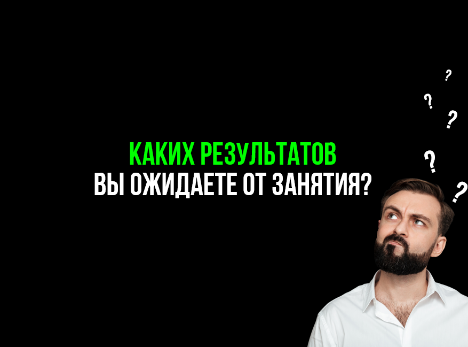 3-4Постараюсь на какие-то ваши ожидания и вопросы ответить по ходу. Но если что-то упущу, обязательно напомните в финале. Итак, о чем мы сегодня будем говорить с вами. Начнём, казалось бы, с самого скучного – с цифр статистики. Потом разберёмся, как алкоголь влияет на организм человека вообще и водителя, в частности. А чтобы убедиться в том, что слова об опасности употребления алкоголя за рулём, это не просто слова, мы даже попробуем с помощью специального оптического прибора увидеть опьянение трезвыми глазами. Поговорим также об ответственности за вождение в нетрезвом состоянии. И обсудим несколько очень важных и неоднозначных тем, скорее, морального плана: что может сделать (или не сделать) каждый из нас, чтобы на дорогах было меньше аварий.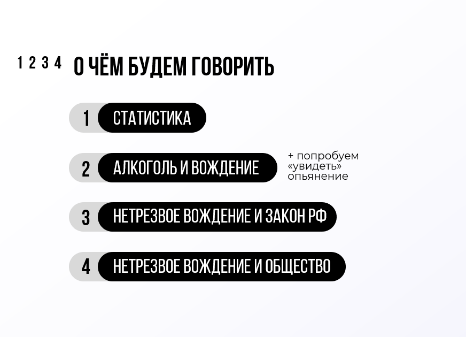 5Уже второй год весь мир говорит практически о единственной угрозе обществу во всех странах, вне зависимости от их климата, уровня жизни, вероисповедания и т.п. – не будем произносить вслух, вы все прекрасно знаете, о чём я. А как вы считаете, вождение, управление транспортным средством, будь то автомобиль или электросамокат, гироскутер, в нетрезвом состоянии – угрожает общественной безопасности?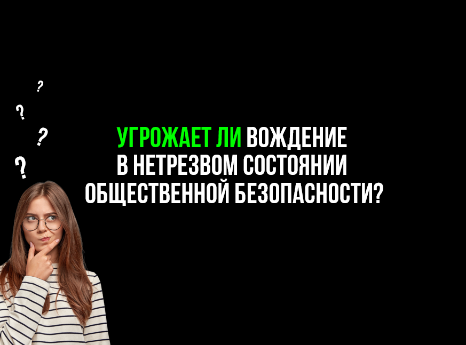 6Давайте посмотрим на статистику, которую дала Всемирная организация здравоохранения в 2019 году. Информация для вас, преподавателей: Доклады о БДД в мире выходят не каждый год, поэтому некоторые цифры – и в презентации, и в учебном пособии – это цифры из самых последних опубликованных ВОЗ документов. 
Итак, что мы видим на слайде: главная причина смерти людей в возрасте от 5 до 29 лет это травмы в результате ДТП. То есть фактически это трагически оборвавшиеся по чьей-то вине жизни. И таких жизней в мире ежегодно порядка 1,2 млн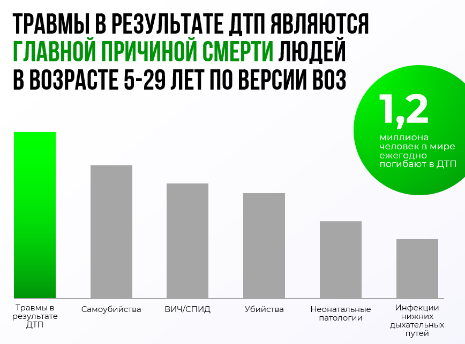 7Давайте внимательно посмотрим ролик, постарайтесь запомнить или записать для себя цифры, которые здесь прозвучат.Смотрим роликВы успели зафиксировать сколько человек погибло в ДТП с участием нетрезвых водителей в России в 2020 году?Если ответят, то можно попросить сопоставить с населением города или количеством выпускников автошколы (за сколько лет?). Или предложить: давайте представим, что эти люди встали плечом к плечу (50 см). Какое это расстояние? Это более 2 км!Если не ответят – переходим к следующему слайду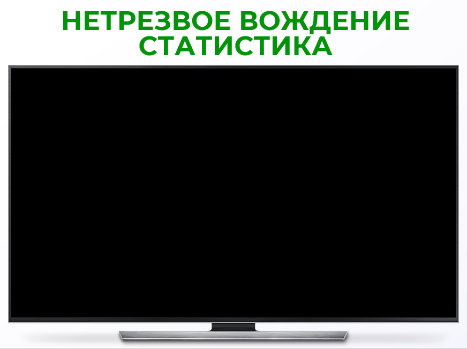 8Здесь самая свежая статистика – она была опубликована Научным центром БДД МВД РФ буквально несколько месяцев назад – там все обновленные цифры и очень интересные выводы. Обратите внимание. В учебнике в списке литературы есть ссылка на этот доклад.Перед вами две кривые линии – и вы видите, что если верхняя уходит вниз, то нижняя практически стоит на месте и временами даже приподнимается. И это, увы, печальный факт. Несмотря на все усилия правительств, дорожников, инженеров количество аварий на дорогах снижается – даже при росте числа автомобилей. А вот количество ДТП с участием нетрезвых водителей почти не снижается. Да, справедливо говорят, что самая несовершенная деталь автомобиля это человек, его поведение! В каждом седьмом ДТП в России, произошедшем в 2020 году, участвовал нетрезвый водитель. Запомните эту цифру.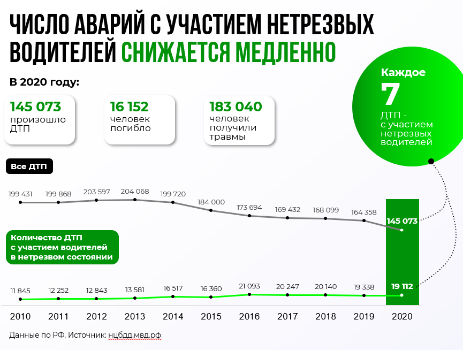 9А вот еще две кривых, устремленных навстречу друг другу. И они еще тревожнее. Это те люди, кого мы потеряли в авариях в 2020 году. И 28%, то есть почти треть всех погибших в ДТП в России – погибли по вине тех водителей, кто сел за руль в нетрезвом состоянии.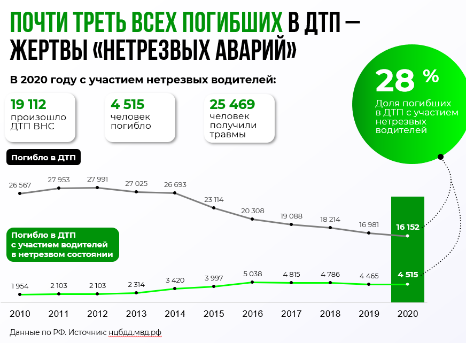 10Да, это большая и страшная цифра, сопоставимая с двумя десятками крупных пассажирских авиакатастроф. И вы только представьте, что пока мы с вами сегодня два часа будем говорить о нетрезвом вождении 1 человек в нашей стране не вернётся домой по вине нетрезвого водителя.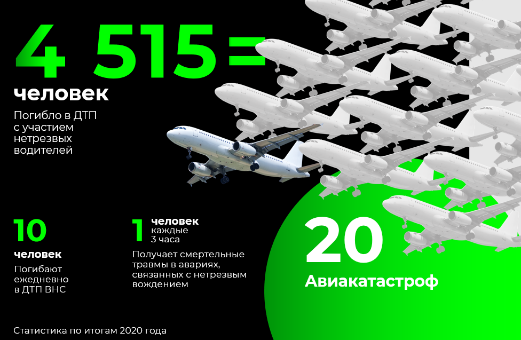 11Подведём итоги.Есть вопросы по этим слайдам и этому блоку?ПРО РЕГИОНЫ – конечно, хорошо показать свою региональную статистику, актуальную.Из Доклада:регионы, в которых число погибших возросло более чем на 20% (Республика Мордовия (58, +26%), г. Москва (69, +25,5%), Самарская (73, +28,1%), Саратовская (108, +25,6%), Смоленская (41, +24,2%) области).В 44 регионах доля погибших в ДТП с участием водителей с признаками опьянения превысила 30% от общего числа погибших. Более половины погибших в таких ДТП зарегистрировано в Республике Алтай (68,2%, или 30), Забайкальском крае (57,4%, или 113), Сахалинской области (58%, или 4 7), Еврейской автономной области (61,9%, или 13) и Ненецком автономном округе (75%, или З).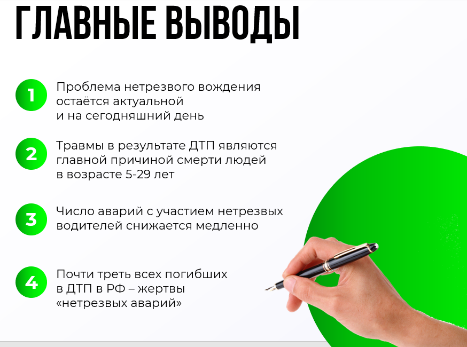 12Идём дальше. И наша следующая тема, пожалуй, одна из самых «мифологизированных» - это алкоголь. Тот самый, который практически все дети видят с детства. Тот самый, о котором – часто по причинам, которые детям не разъясняют, не говорят с ними, запрещают и прячут. Тот самый…Впрочем, давайте теперь вы ..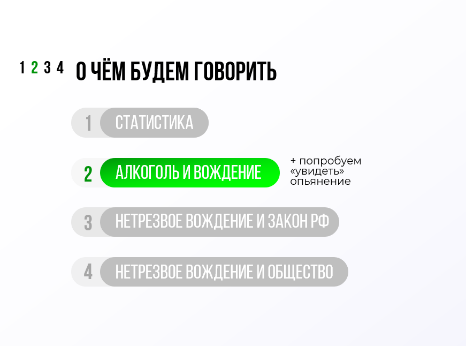 13Что такое алкоголь? Ваши версии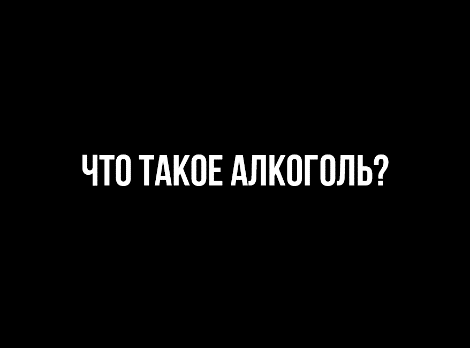 14Вариантов ответа на этот вопрос за 7 лет наших занятий столько, что я уже жалею, что мы не записывали их с первого дня, чтобы составить «народный словарь».Вы все правы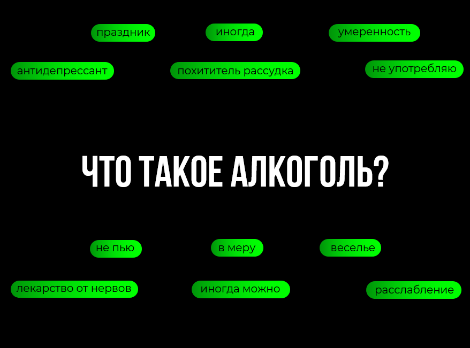 15Но сегодня мы будем говорить об алкоголе именно как о химическом веществе, имеющем свою формулу, и свои научные синонимы – этанол или этиловый спирт. К слову, вы знаете, сколько лет назад, где и каким образом появился этиловый спирт?Разные цифры и точки на карте – Древний Китай, Средиземноморье; 300 тыс лет назад… люди обнаружили, что после брожения (конечно, этого слова они еще не употребляли) продукты меняли свой вкус и свои свойства, и стали намеренно сбраживать зерновые (так появилось пиво), фрукты и ягоды (так появилось вино). И только уже в нашем тысячелетии арабские алхимики в процессе дистилляции сумели вывести чистый этиловый спирт – а слово «алкоголь», которым они его назвали, перешло на все содержащие этанол напитки.А есть еще какие-то спирты? Конечно, есть (метиловый, пропиловый, бетиловый, амиловый, гексиловый ..)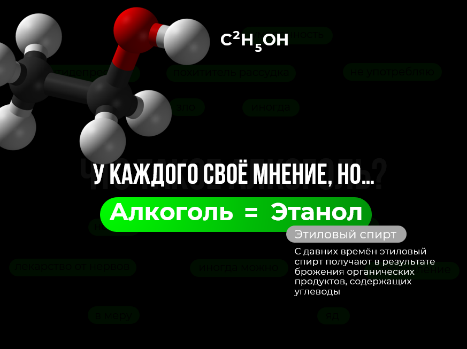 16Почему мы говорим именно об этаноле?Это абсолютно легальный продукт в нашей стране, и в большинстве других стран. Который применяется в пищевой промышленности. Таким образом, производители алкоголя – я говорю, конечно, о легальных компаниях, которые платят налоги и т.п. – ничем противозаконным не занимаются, производя алкоголь. Так же, как и производители сахара и кондитерских изделий, неумеренное употребление которых может привести к опасному заболеванию – сахарному диабету. Но этом совсем другая история)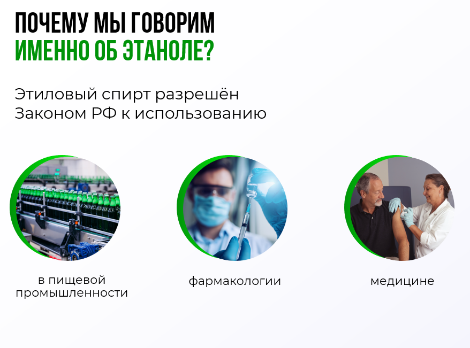 17Итак, алкоголь или этанол или этиловый спирт. Что здесь важно усвоить: молекулы этанола одинаковы в любом алкогольном напитке. Этанол есть и в пиве, и в вине, и в ликёре, и чистый спирт – это тоже этанол. Раньше мы показывали курсантам вот такие разные ёмкости и задавали им хитрый вопрос – где больше алкоголя. Всё зависит в объеме и концентрации (концентрация – это то, что в простонародье называется градусами, а производители алкоголя измеряют процентами – и пишут на бутылках). Вот это очень ценный слайд с очень важной информацией, где важна буквально каждая цифра – процент, ёмкость и обратите внимание на вот эти 8 граммов в кружочке. Что это? Это абсолютно научная единица, так называемая одна стандартная единица алкоголя. Её часто применяют наркологи в своих исследованиях. И нам она сегодня ещё понадобится. Итак, 1 ст.ед-ца алкоголя равна 10 мл или 8 граммам чистого этилового спирта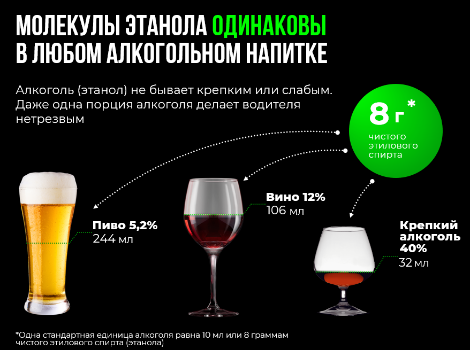 18Как вы думаете, где-то еще, кроме в как алкогольных напитках, может быть этанол?Конечно, во всех продуктах брожения, даже в грудном молоке или хлебе. Даже в процессе метаболизма (переваривания пищи) появляется этиловый спирт. Но его концентрация очень мала.Вот сейчас на следующих слайдах почитайте переписку, а потом я вам расскажу секретную историю про кефир.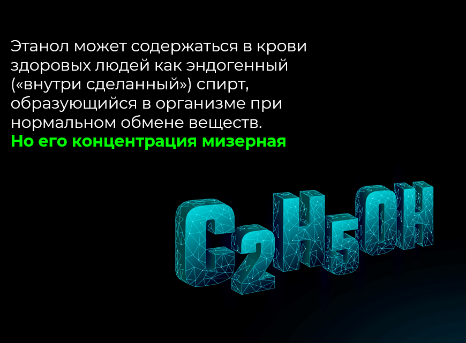 19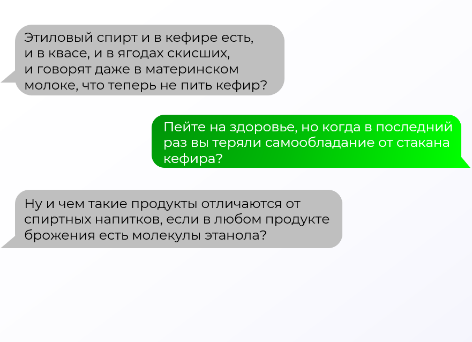 20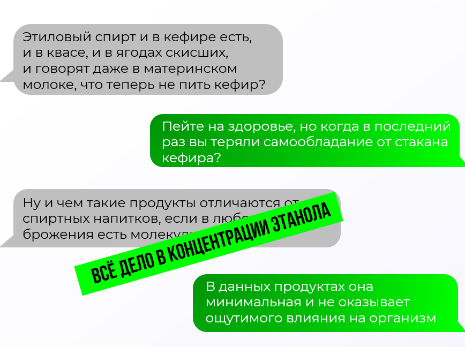 21Про кефир. Точнее про «тазик кефира". Рассказывать её курсантам, думаю, не обязательно. Вы наверняка помните, что какое-время у нас действовало так называемое «нулевое промилле» - оно было введено в 2011 году. На заседании Правительства тогда состоялся интересный диалог между Владимиром Путиным и министрами, в частности, Татьяной Голиковой.  На заседании президиума Путин сообщил, что теперь за рулем можно находиться, только когда алкоголь в крови отсутствует.- У меня вопрос ко всем собравшимся: кто употребляет спиртные напитки за рулём? - спросил Путин.Все министры притихли, кто-то сказал:  «не употребляем».
Я попрошу Виктора Николаевича Кирьянова, нового заместителя министра внутренних дел, прокомментировать это решение. Пожалуйста.В.Н.Кирьянов: «C того момента, когда заработал «нулевой закон», по сравнению даже с 2009 годом, мы получили уже в августе сокращение количества дорожных происшествий почти на 1, 5%, в сентябре – на 8, 8%, а в ноябре – почти 14, 5%. То есть, конечно, и закон повлиял, и та работа, которую мы совместно проводим по этому злу на дорогах».В.В.Путин: Правила в чём изменятся сейчас?В.Н.Кирьянов: Правила изменились в том, что нулевой показатель – это нельзя управлять автомобилем, мотоциклом, транспортным средством за рулём ...В.В.Путин: Раньше сколько промилле было разрешено?В.Н.Кирьянов: 0, 3 промилле было, а сейчас – 0. Не советую никому нисколько употреблять алкоголя, то есть кто не пьет, то не страшно. Лучше вообще не пить.Реплика: А кефир?В.В.Путин: У кефира нет промилле. Кефира, знаете, сколько вам, для того чтобы какие-то промилле появились, нужно ...Реплика: Ведро выпить.В.В.Путин: ...тазик выпить этого кефира.Чтобы окончательно прояснить вопрос с кефиром, Премьер обратился с этим вопросам к профессионалам, а именно – к министру здравоохранения Т.А.Голиковой:В.В.Путин: Сколько нужно выпить кефира, чтобы промилле появились?Т.А.Голикова: После того как его выпьешь, он не будет определяться, он очень быстро ...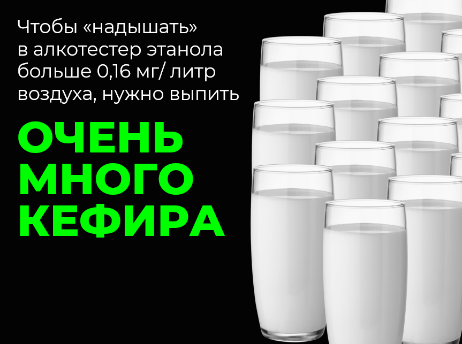 22Отдохнули немного? Работаем дальше. Тем более, что сейчас как раз, пожалуй, самая сложная для усвоения информация. Будем с вами разбираться, как же алкоголь влияет на организм. Как и куда поступает? На какие функции человека и водителя влияет? Как и сколько времени перерабатывается в организме, как выводится, сколько времени нужно на восстановление?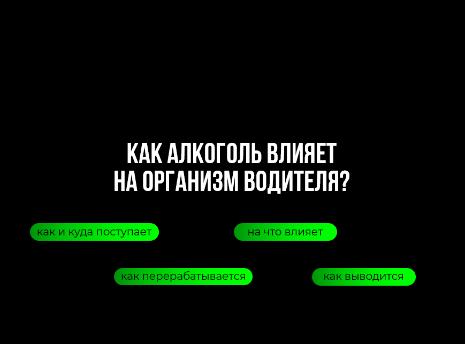 23Давайте сначала посмотрим мультик, а потом углубимся в науку.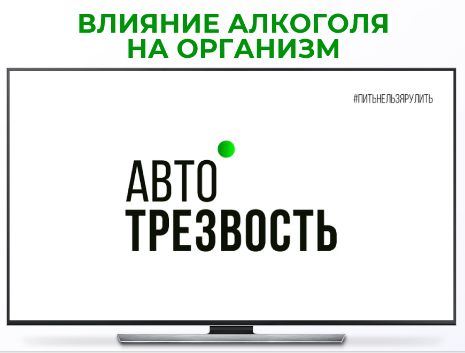 24Итак, человек сделал глоток алкоголя. Что происходит дальше? Небольшая доза этанола осядет на слизистой рта. Дальше, как любая жидкость или пища, этанол попадет в желудок – и здесь «зацепиться» еще какая-то часть этанола, но львиная доля – а именно 80% этанола – всё же доберётся до желудка, откуда кровь как наша главная «служба доставки» чего бы то ни было – понесёт этанол по организму. И, прежде всего, туда, где кровеносных сосудов больше всего. То есть в голову, точнее, в головной мозг, и в мышцы. И этот этап займёт от 5 до 20 минут – в каждого человека по-разному.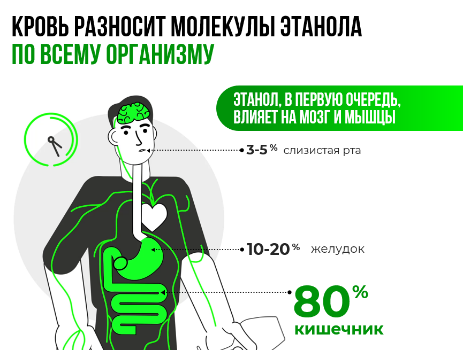 25Насколько по-разному? Какие факторы повлияют на усвоение?Давайте разбираться.Возьмем мужчину и женщину одного веса и возраста. Они выпили одну и ту же порцию одного и того же напитка. У кого из них алкоголь быстрее доберется до мозга? Или, если простыми словами, кто быстрее «спьянится»? Женщина. В её организме больше жидкости за счёт увеличенной жировой прослойки, кровь быстрее осуществит свою доставку. А, к слову, если алкогольный напиток еще и газированный, то процесс этот еще ускорится – и у мужчины, и у женщины. С возрастом метаболизм замедляется – и это может повлиять на процесс выведения алкоголя из организма. Чем человек крупнее, тем медленнее наступит опьянение (при прочих равных факторах).Генетика. Средиземноморские народы и те,  в чьей культуре употребление алкоголя идет с древнейших времен, имеют больше фермента, способствующего расщеплению алкоголя.Голод ускорит всасывание. Но это не значит, что когда человек пьёт и много ест, то он останется трезвым. Процесс всасывания замедлится, но то количество этанола, которое человек в себя залил, скажем так, оно никуда не денется – оно останется в организме до того момента, пока не будет полностью переработано и выведено.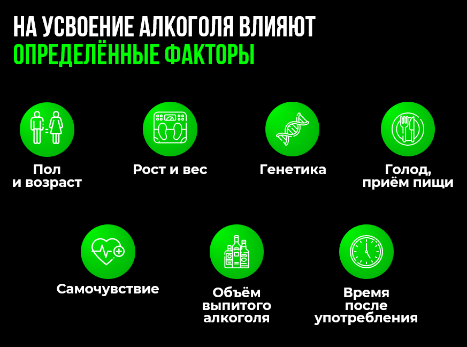 26Именно поэтому мы говорим о том, что алкоголь за рулём это бомба замедленного действия. На время опьянения, на состояние опьянения влияют много факторов, в том числе не постоянных (например, самочувствие именно в этот день). Опьянение может наступить уже в процессе вождения.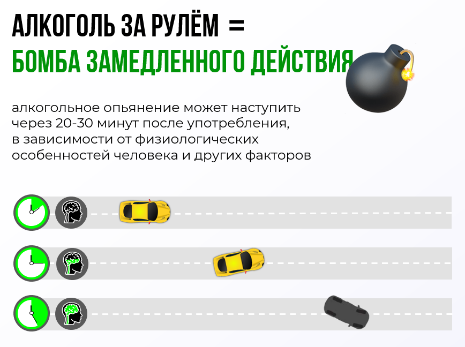 27А мы возвращаемся внутрь нашего организма. В музее Хайнекена в Амстердаме посетителей вовлекают в такой вот интерактивный аттракцион: они демонстрируют процесс производства пива от созревания хмеля, варки до розлива в бутылки и доставки таким образом, будто мы вот эти частички, которые сварили, разлили и т.п. Вот и мы с вами попробуем попутешествовать вместе с молекулами этанола дальше.Главный орган по переработке алкоголя это печень. Именно здесь хранится фермент алкогольдегидрогеназа -  такой важный и необходимый для расщепления этанола на более простые вещества для последующего выведения из организма в виде этих простых веществ.И вот, обратите внимание, опять та самая цифра, которую мы с вами уже видели: одна стандартная единица алкоголя. Так вот, научно установлено, что печень средне-статистического здорового человека способна переработать максимум одну стандартную единицу алкоголя в час. То есть 10 мл или 8 граммов в час. Для тех, кто любит высчитывать, через сколько времени и пр., нужно держать в голове именно эту цифру.Но есть нюансы, и о них мы сегодня тоже поговорим, почему простые математические расчеты могут сыграть здесь плохую службу.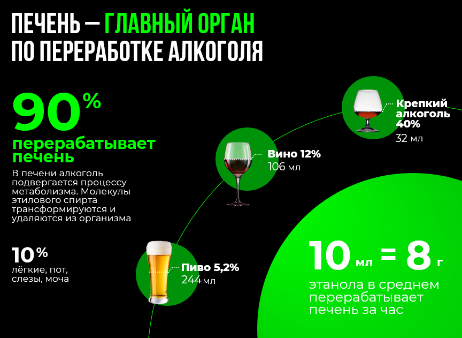 28Тема сложная – и редко где об этом говорят. По крайней мере, по нашему опыту, даже не все взрослые люди так посвящены в тему. Поэтому давайте еще раз пройдем с молекулой этанола по всем этапам.Прочитать с комментариями. Обратить внимание на Восстановление. Вот он, еще один субъективный и переменный фактор, который не позволяет методом простых расчётов вывести точную формулу.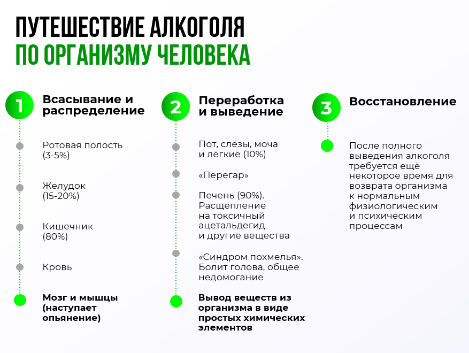 29Можно ли спрятать алкоголь?Я думаю, каждый из вас сталкивался с разными советами, как справиться с опьянением. Давайте разбираться. Вспоминаем те моменты, которые сегодня уже обсудили.Что происходит, если человек поел? Скорость процесса метаболизма алкоголя неизменна – 10 мл (или г) в час. Процесс опьянения (то есть всасывания в кровь и доставки будет медленнее).Вызвать рвоту. Рвота эвакуирует из организма то, что находится в желудке. Вспоминаем, сколько процентов алкоголя «задерживается» в желудке.Поспать – хотя сон замедляет процессы метаболизма в организме, поспать это, конечно, хорошая идея – это лучше, чем бодрствовать и что-то натворить. Но скрыть наличие алкоголя в крови сном невозможно.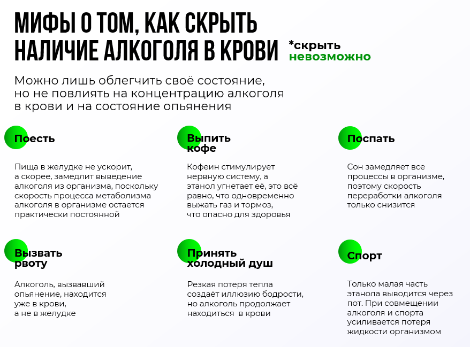 30Единственный вывод: 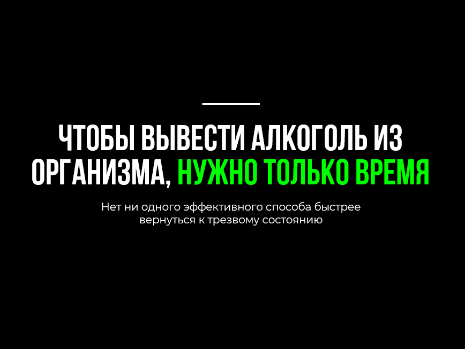 31И еще важный момент. Допустим, вы любитель математики, хорошо знающий свой организм, вы чётко рассчитали объем и градус выпитого – цифру чистого этанола в организме разделили на 10 мл (или 8 граммов) – получили: допустим, что через 5 часов ваш организм завершит процесс метаболизма употребленного вами этанола, следовательно, в анализ крови или алкометр не обнаружат этанол.Вы перестали через 5 часов представлять опасность для себя и окружающих если сядете за руль?В Исландии было проведено исследование, в ходе которого установили, что 11% фатальных аварий происходят на следующее утро после застолья.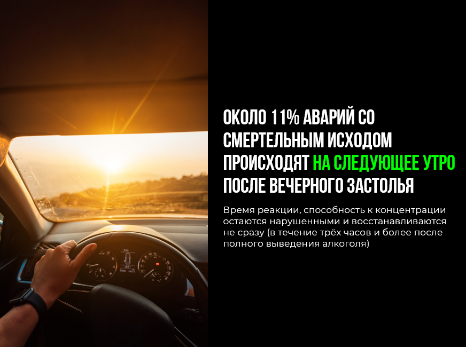 32Итак, мы с вами разобрали очень сложную тему  - как алкоголь путешествует по нашему организму. Давайте теперь детально рассмотрим, почему же этанол так опасен именно для водителя.Давайте сначала зафиксируем, что важно в деятельности водителя?Зрение – до 90% информации водитель получает именно через зрение.Внимание. Скорость мышления и действий (заметить, принять решение и выполнить). Координация.В ходе исследования, проведенного в МАДИ, было обнаружено, что даже у опытных водителей под влиянием алкоголя все эти психические и физиологические процессы замедляются; у некоторых новичков же – в 32 раза.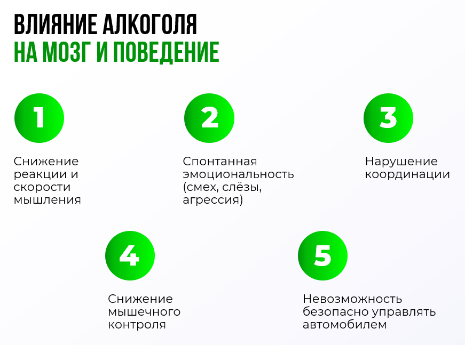 33Зрение – главный источник информации для водителя. Под воздействием алкоголя может возникнуть ошибочное восприятие расстояния (вы, наверное, наблюдали, ка нетрезвый человек, допустим, пытается открыть дверь, не попадая на ручку).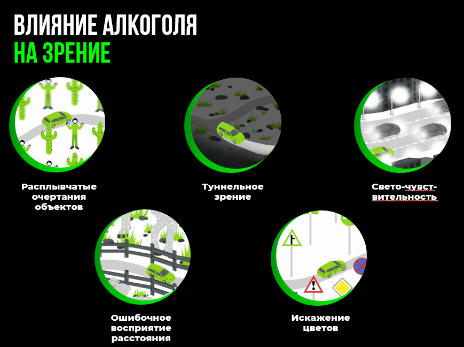 34Нарушается не только канал, через который поступает информация, но меняется и поведение. Совокупность всех этих факторов, помноженная на высокие скорости, делает вождение в нетрезвом состоянии критично опасным, как для водителя, так и для его пассажиров и пешеходов.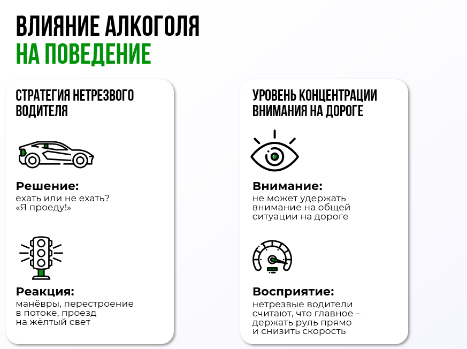 35Люди склонны винить в происшествиях что угодно и кого угодно, а не себя. Да, как правило, к ДТП, как и к авиакатастрофам, приводит совокупность факторов, а не какой-то один фактор. Но нетрезвое состояние умножает эти опасности в разы. При показателе 2,5 г этанола на литр крови (примерно столько было у Михаила Ефремова) риск ДТП увеличивается в 150 раз.И свежая интересная цифра из Доклада НЦ БДД по итогам 2020 года. Если вы обратили внимание, когда мы обсуждали статистику, мы всегда говорили «ДТП с участием нетрезвых водителей», не «по вине». Так вот, теперь на основании статистики ДТП ВНС 2020 года посчитано, что в 9 из 10 аварий с участием нетрезвых водителей виноваты были (то есть нарушили правила – проезда перекрестка или пешеходного перехода и т.п.) именно они.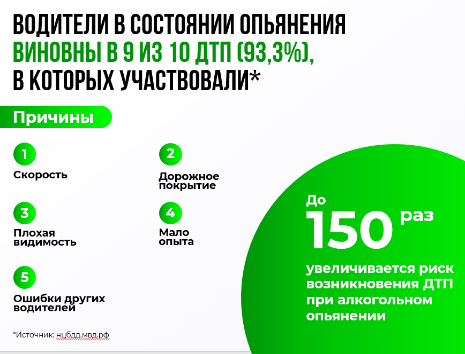 36Как гаишники чувствуют, что вот этот автомобиль нужно остановить и проверить водителя? Есть ли косвенные признаки? Конечно, есть. Хотя, безусловно, такое поведение на дороге не будет на 100% говорить именно о нетрезвом состоянии, это может быть и стиль вождения.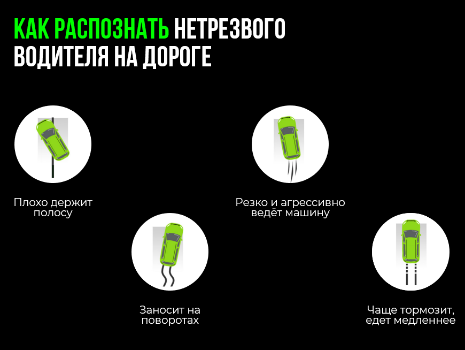 37Упражнение.Здесь практически ничего не поменялось.Рассказать о мобильном приложении с VR-очками.Частый вопрос: сколько ж нужно выпить, чтобы так видеть?!Как отвечать. Во-первых, напомните, что алкоголь сбивает главный прибор определения собственного состояния – нашу измерительную линейку, мозг.Что касается промилле, на сайте производителей очков, как правило указаны соответствия промилле.Если у вас очки компании http://drunkbusters.com/, то на их сайте по цвету ремешка можно определить, какие у вас очки: например, зеленый ремешок соответствует невысокому уровню ВАС (Blood Alcohol Concentration) – 0,4 – 0,6 промилле. Красный – 1,5 – 2,5. У них есть и синие, и черные, и оранжевые ремешки. Но, насколько я знаю, их не закупали.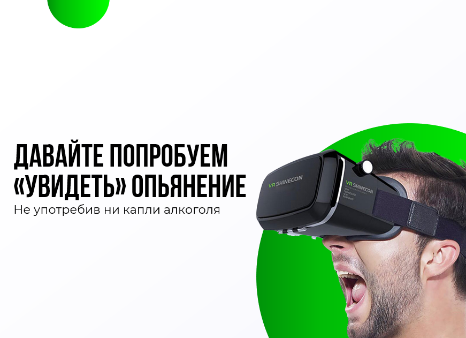 38Резюмируем.Это очень важный блок, есть смысл спросить у аудитории, что самое главное для вас в том  блоке, который мы только что разобрали? Что для вас было новым, неожиданным?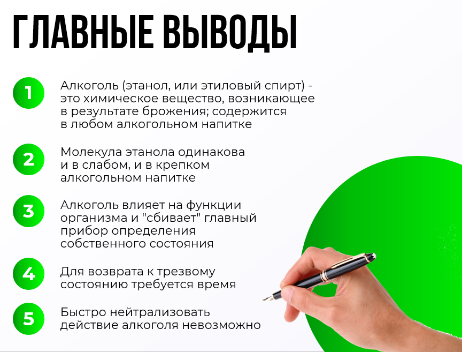 39А мы идем дальше. И сейчас будем говорить об ответственности за нетрезвое вождение – прежде всего, о законах РФ. Но немного остановимся и на других странах.Вы знаете, какими именно законами РФ определяется ответственность за нетрезвое вождение?КоАП и УК.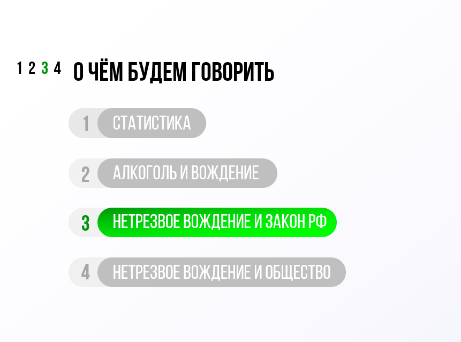 40Какая доза алкоголя допустима для водителя?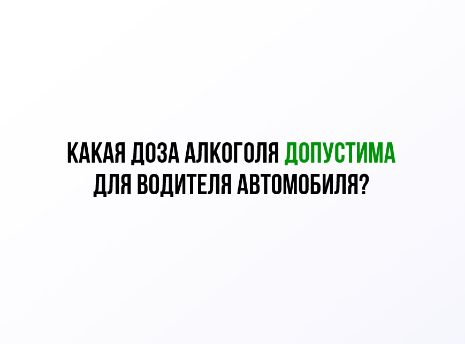 41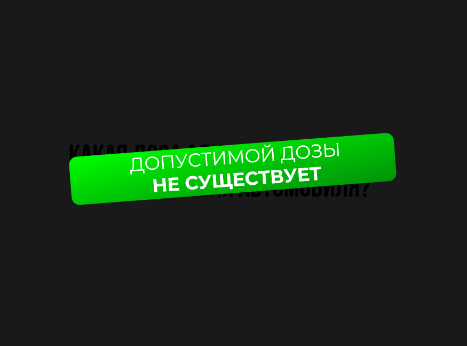 42Кодекс об административных нарушениях даёт четкий ответ в статье 12.8:Употребление запрещено.Что же такое те самые 0,16 и 0,3? Почему о них часто можно прочитать или услышать, что это допустимая или разрешенная норма? Что за путаница?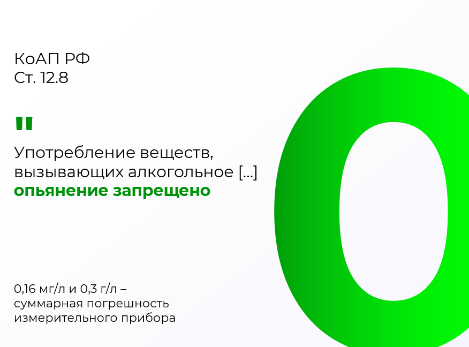 43Помните мы обсуждали с вами тазик с кефиром? В 2013 году после того как был проведен анализ правоприменения «нулевого закона», выяснилось, что, хотя уменьшилось количество ДТП по вине нетрезвых водителей и жертв таких ДТП, действительно, какое-то количество водителей были несправедливо наказаны. Всю огромную страну с разными климатическими зонами невозможно было обеспечить алкометрами с едиными стандартами погрешности – а «заводская погрешность» указана в паспорте каждого прибора; кроме того, не всегда соблюдались сроки поверки приборов (не реже 1 раза в год). Всё это приводило к тому, что приборы могли показывать то, чего не было – этанол в выдыхаемом воздухе. Развернуть медпункты, где могли бы оперативно брать у водителей кровь на анализ – а это, конечно, более точное освидетельствование; тоже не могли. Поэтому, сохраняя «сухой закон для водителей» в самой статье 12.8, добавили примечание, в котором даётся определение состояния опьянения. То есть это примечание, скорее, для правоприменения, а не для водителя. Для водителя, как было запрещено употребление, так и осталось запрещено.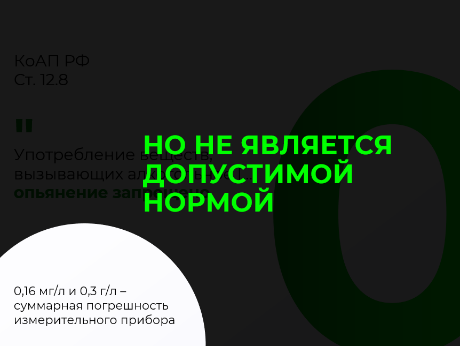 44Появилось примечание.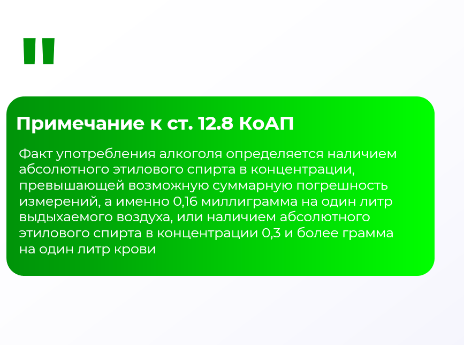 45Таким образом, садясь за руль после употребления алкоголя – неважно, в каком объёме, вы нарушаете закон. До тех пор, пока это было установлено просто как факт в ходе проверки, к нарушителю применяются статьи Кодекса об административных нарушениях.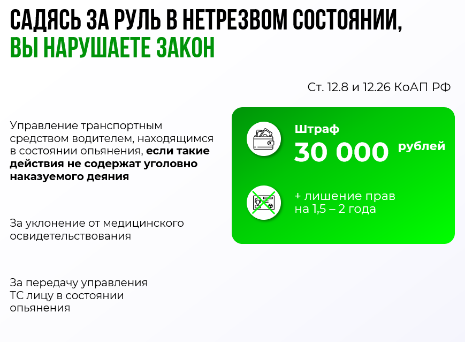 46Если такое нарушение было совершено повторно, то с июля 2021 года нарушителя ждёт уже более суровое наказание. Штраф увеличился до 500 тыс. рублей. Такое ужесточение, на мой взгляд, совершенно справедливое. Тем более, что и по данным из того же Доклада количество рецидивистов остаётся существенным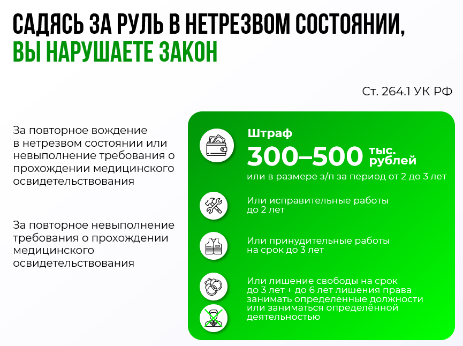 47Если в ДТП по вине нетрезвого водителя был причинен вред здоровью людей, или погибли люди, то суд будет рассматривать дело уже с применения статей Уголовного Кодекса.Наверное, для вас, преподавателей, и для курсантов эти моменты, скажем так, не самые интересные – здесь сложнее вовлечь и увлечь. С другой стороны, так как это входит в экзаменационные билеты, то эти темы иногда рассматриваются отдельно. Или просто заучиваются. Здесь вы можете поступать так, как вы считаете нужным. На слайдах – всех слайдах этого блока мы сделали один и тот же заголовок: и мне кажется, это самое важное, что должно остаться в голове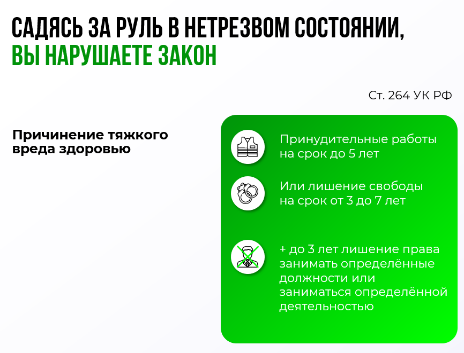 48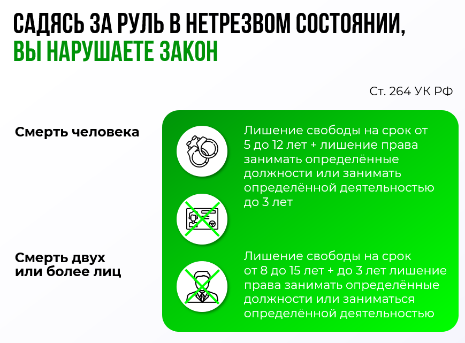 49Вот новая в презентации тема, которую мы добавили, анализируя самые частотны запросы. Итак, что такое освидетельствование и медосвидетельствование, в чем их различие. Можете спросить об этом курсантов – какие у вас есть версии?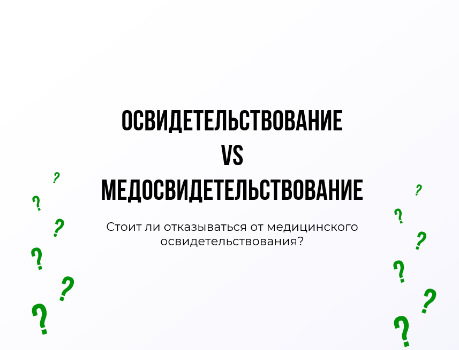 50Вот главное отличие. Отказ от медицинского освидетельствования законом приравнивается к правонарушению – по тяжести такому же, как и само управление ТС в нетрезвом состоянии.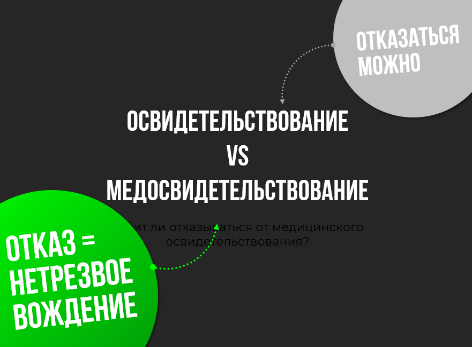 51В чем отличие ошибки от преступления?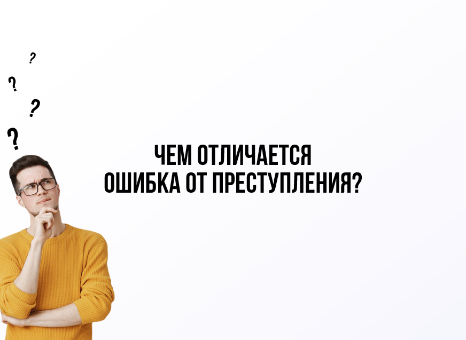 52Давайте посмотрим на определения.Мы на эту тему могли бы устроить долгий философский спор. Но главный вывод: садясь за руль в нетрезвом состоянии, человек нарушает закон.Причем не только в России.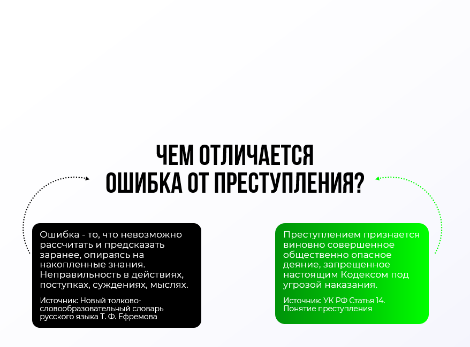 53И не только сам человек, севший за руль.Например, в Японии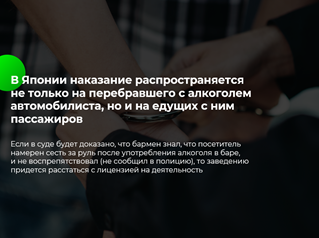 54В странах Юго-Восточной Азии виновника ДТП со смертельным исходом, если он был нетрезв, могут приговорить и к смертной казни. Есть и экзотические наказания за нетрезвую езду. Например, в Сингапуре могут назначить какое-то количество ударов палкой. А в Таиланде …Важный момент. Часто именно на этих слайдах возникает дискуссия, что, мол, в странах Европы или Америки показатель промилле гораздо выше. Как реагировать? Во-первых, вспомним про генетику –  средиземноморские народы более толерантны к алкоголю, так как у них фермент алкогольдегидрогеназа начал формироваться значительно раньше. А второе, и  главное, наказания за ДТП ВНС в этих странах тоже очень жестокие. А показатели промилле в большинстве стран Европы значительно ниже или вообще нулевые – для начинающих водителей и профессиональных водителей. Что касается США, для них (с их 0,8 промилле) смертность в «пьяных ДТП» является серьезной проблемой – 29% всех смертей в авариях на совести нетрезвых водителей. 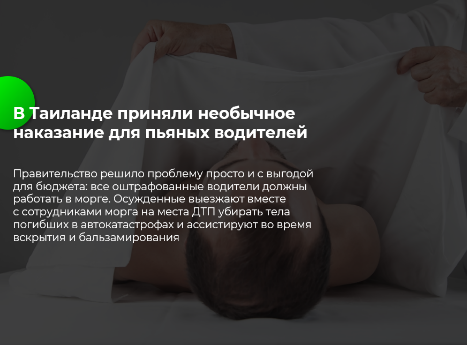 55Что же делать? Как предотвратить нетрезвое вождение? Как вы считаете, что важнее, кнут или пряник? В РБ ваш глава Республики предлагал показывать по ТВ нарушителей.В Докладе НЦ БДД «портрет нарушителя»: мужчина в возрасте 35-39 лет, со средним профессиональным образованием и стажем управления ТС от 5 до 10 лет (это все ДТП не только ВНС)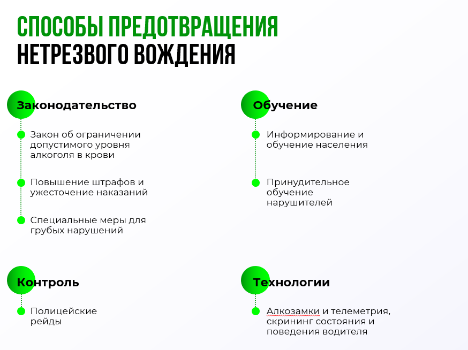 56Давайте, чтобы закрепить важные моменты по этой теме, посмотрим ролик и резюмируем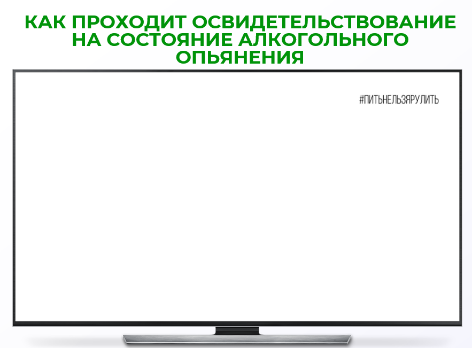 57В 2020 году выявлено 537,6 тыс. фактов управления те водителями с признаками опьянения, из которых 294 тыс. (-1,4%) содержат признаки административных правонарушений, ответственность за которые предусмотрена ч. 1 и ч. 3 ст. 12.8 КоАП; 170 тыс. (+О,7%)- ст. 12.26 КоАП; 4,9 тыс. (+3,8%)- ч. 3 ст. 12.27 КоАП РФ. Также зарегистрировано 68,4 тыс. (+О,6%) преступлений, ответственность за которые установлена ст. 264.1 УК РФ.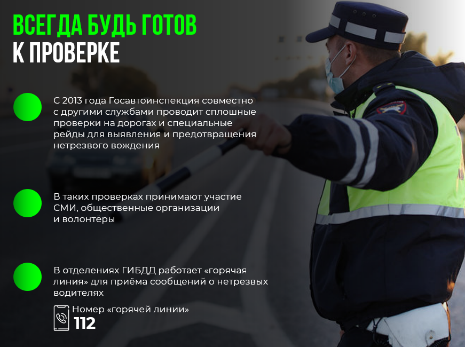 58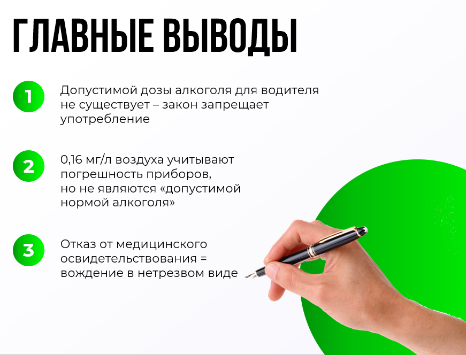 59Наша последняя на сегодня тема, на которую, к сожалению, не всегда остаётся время. 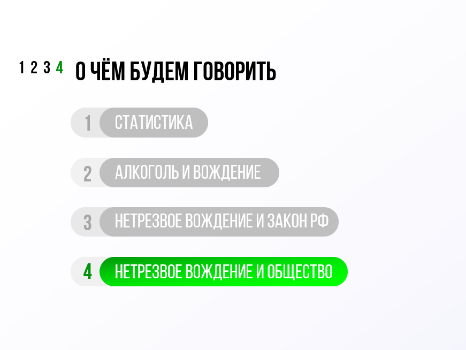 60Как вы думаете?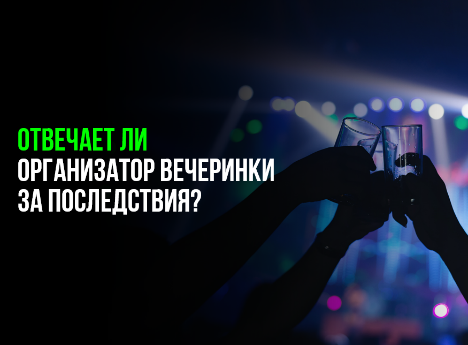 61Хочу обратить ваше внимание, что в учебнике у нас появился Раздел 5 – его написала Татьяна Викторовна Кочетова, доцент кафедры МГППУ, к.пс. н. И она настоятельно рекомендует проводить дискуссии с курсантами и особенно с будущими профессиональными водителями:Если позволяет время, обсудите проблемные экспресс-вопросы на определение отношения к употреблению алкоголя и вождению в нетрезвом состоянии:Как вы думаете, какие именно мотивы могут заставить человека, хорошо знающего о рисках вождения в нетрезвом состоянии, и выпившего бокал вина (или банку пива), сесть за руль автомобиля? Какие мотивы не позволят ни в коем случае человеку, выпившему бокал вина (или банку пива), сесть за руль после вечеринки или встречи с друзьями?Могли бы вы вспомнить случаи в вашей жизни, когда вам приходилось останавливать человека, который в нетрезвом состоянии хотел сесть за руль? Что вы чувствовали в этот момент? Что бы вы могли посоветовать сами себе сейчас, если бы снова оказались в подобной ситуации?Наверное, вы неоднократно слышали такую поговорку: «Воспитывать человека нужно либо кнутом, либо пряником». Если бы речь шла о предотвращении вождения в нерезвом состоянии, то на что бы вы опирались в большей степени: «на кнут» или «пряник»? Почему? 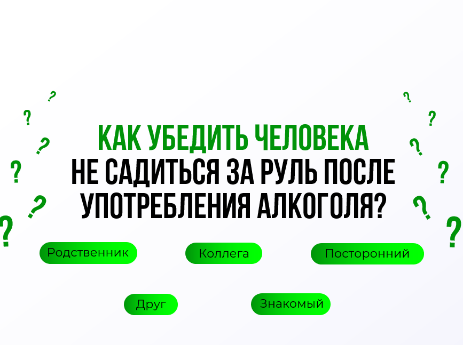 62Главное: если предстоит вечеринка, нужно заранее определить автомобиль – оставить дома и т.п. Даже если выпили, всегда есть альтернатива. Нет безвыходных ситуаций, которые бы вынуждали непременно садиться за руль после выпивки. Всегда есть альтернатива.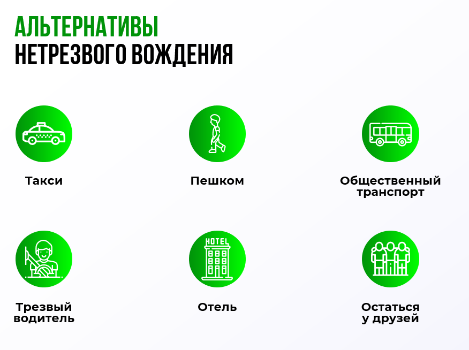 63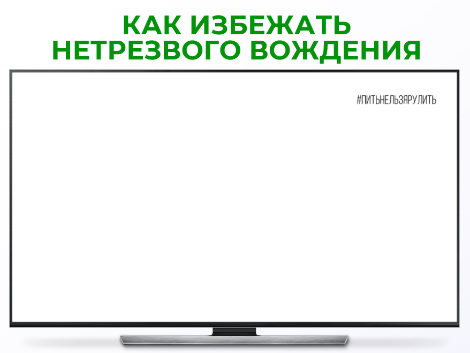 64Важный момент – моральный аспект звонка в полицию.Переводить его в спасённые жизни.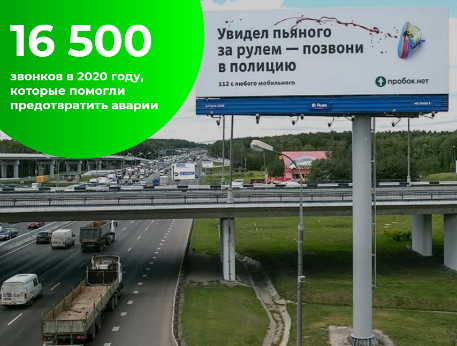 65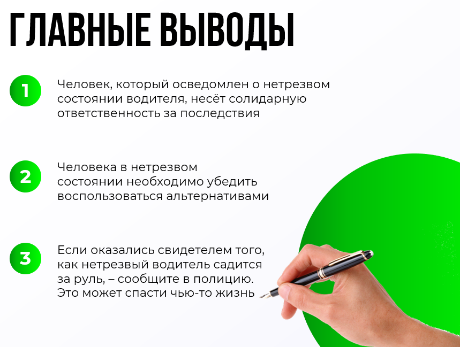 66Вопросы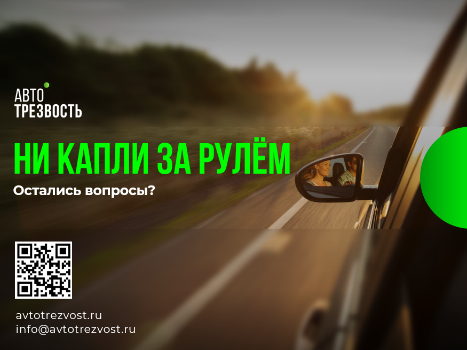 